中華民國航空醫學會108年度第12屆第3次會員大會暨第43屆學術研討會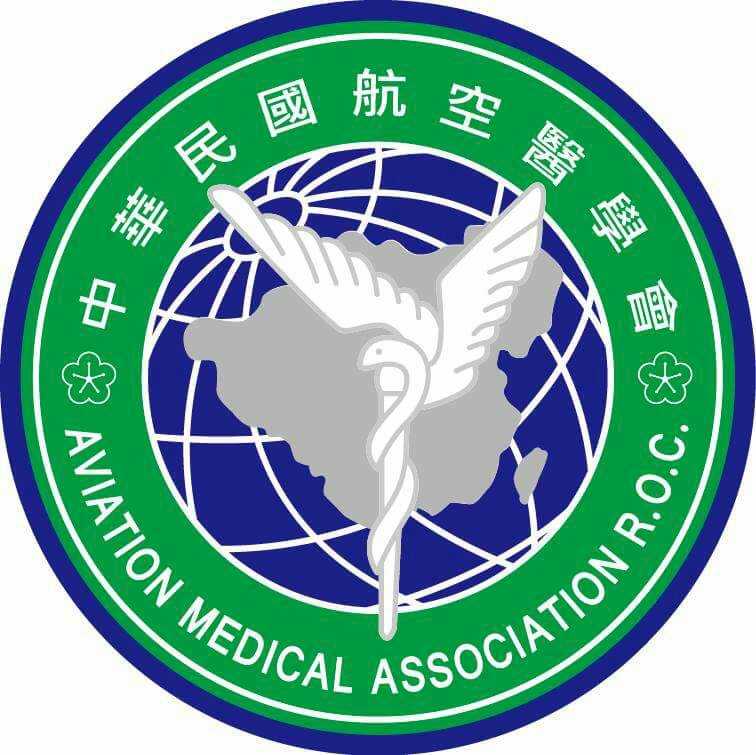 學會網頁：http://www.amatw.org.tw/活動日期：108年3月24日(日)09：00-17：00活動地點：三軍總醫院B1第一演講廳邀稿類型：口頭報告、壁報論文(	口頭報告時間20分鐘；壁報規格長120cm寬90cm。)徵稿日期：自即日起至108年3月8日(五)12：00止公告錄取稿件日期：108年3月12日(二)聯絡人：邱小姐(0918-429-150)E-mail：shinyuchiou@gmail.com中華民國航空醫學會第四十三屆學術演講學術研討會論文摘要（範例）ABSTRACT FORM※※以下資料請務必填寫完整清楚，俾利年會手冊的排版※※Title：(英文) Cerebral Cortical Blood Flow and Motion Sickness Susceptibility:　a NIRS study.   題 目：(中文) 利用近紅外光譜研究大腦皮質血流量和動暈症易感性之關係  作 者：(中文) 詹荃元、朱信                                                        作 者：(英文) Chuan-yuan Chan, Hsin Chu                                                           醫療院所 : (中文)  國防醫學院航太及海底醫學研究所        第一作者通訊地址：(中文)  台北市內湖區民權東路六段161號                                                                   作者簽名：(中文)                                                        第一作者個人履歷：□口頭報告█壁報論文利用近紅外光譜研究大腦皮質血流量和動暈症易感性之關係。詹荃元, 朱信國防醫學院航太及海底醫學研究所,三軍總醫院神經內科前言：動暈症是由運動所誘發的一些具有特定症狀的生理不適應反應。常見的症狀包括：噁心、嘔吐、胃部不舒服、冒冷汗、步態不穩、心跳加快、血壓昇高、頭暈頭痛。駕機時的航空動暈症，更是學習駕駛飛機或在空中執勤的空勤組員的一大困擾。動物實驗證實動暈症發生時，局部腦血流量發生變化。對動暈症的感受性與日常生活中交通工具動暈的經驗有相關性。然而對動暈症刺激的耐受程度不同的人其自主神經變化以及大腦皮質血液灌注情況是否有差異則尚無報告。本實驗嘗試以近紅外光譜儀評估不同動暈症耐受性個體的腦血液灌流變化，配合多項生理參數以了解自主神經系統與大腦皮質血液灌流變化與動暈症易感性之相關性。對象與方法：男性健康志願者二十人。利用電動旋轉椅誘發動暈症狀。以動暈症易感性問卷評估動暈症易感性程度；以動暈症主觀症狀量表 評估動暈症狀之嚴重程度。將受測者依據動暈易感性或實際動暈症狀分組，利用多項生理記錄儀記錄生理參數，據以評估動暈症發生時之自主神經及其他生理變化。以近紅外線光譜分析儀評估動暈刺激前後大腦皮質血流變化。結果：以旋轉椅模式誘發的動暈症，最初的交感神經活性增強可能是因為受測者處於壓力下，旋轉後動暈症狀增劇，可發現此時副交感神經較興奮。動暈症狀分數隨著旋轉暴露次數增加而增加，旋轉暴露過程中心跳速率、呼吸速率皮膚導電度上升、而皮膚溫度下降，心率隨著旋轉暴露次數的增加而有上升的趨勢。當以旋轉時間作分組的標準，某些自主神經參數的變化(例如心跳速率)與以動暈症易感性為分組標準的變化不同。□口頭報告█壁報論文利用近紅外光譜研究大腦皮質血流量和動暈症易感性之關係。詹荃元, 朱信國防醫學院航太及海底醫學研究所,三軍總醫院神經內科前言：動暈症是由運動所誘發的一些具有特定症狀的生理不適應反應。常見的症狀包括：噁心、嘔吐、胃部不舒服、冒冷汗、步態不穩、心跳加快、血壓昇高、頭暈頭痛。駕機時的航空動暈症，更是學習駕駛飛機或在空中執勤的空勤組員的一大困擾。動物實驗證實動暈症發生時，局部腦血流量發生變化。對動暈症的感受性與日常生活中交通工具動暈的經驗有相關性。然而對動暈症刺激的耐受程度不同的人其自主神經變化以及大腦皮質血液灌注情況是否有差異則尚無報告。本實驗嘗試以近紅外光譜儀評估不同動暈症耐受性個體的腦血液灌流變化，配合多項生理參數以了解自主神經系統與大腦皮質血液灌流變化與動暈症易感性之相關性。對象與方法：男性健康志願者二十人。利用電動旋轉椅誘發動暈症狀。以動暈症易感性問卷評估動暈症易感性程度；以動暈症主觀症狀量表 評估動暈症狀之嚴重程度。將受測者依據動暈易感性或實際動暈症狀分組，利用多項生理記錄儀記錄生理參數，據以評估動暈症發生時之自主神經及其他生理變化。以近紅外線光譜分析儀評估動暈刺激前後大腦皮質血流變化。結果：以旋轉椅模式誘發的動暈症，最初的交感神經活性增強可能是因為受測者處於壓力下，旋轉後動暈症狀增劇，可發現此時副交感神經較興奮。動暈症狀分數隨著旋轉暴露次數增加而增加，旋轉暴露過程中心跳速率、呼吸速率皮膚導電度上升、而皮膚溫度下降，心率隨著旋轉暴露次數的增加而有上升的趨勢。當以旋轉時間作分組的標準，某些自主神經參數的變化(例如心跳速率)與以動暈症易感性為分組標準的變化不同。□口頭報告█壁報論文利用近紅外光譜研究大腦皮質血流量和動暈症易感性之關係。詹荃元, 朱信國防醫學院航太及海底醫學研究所,三軍總醫院神經內科前言：動暈症是由運動所誘發的一些具有特定症狀的生理不適應反應。常見的症狀包括：噁心、嘔吐、胃部不舒服、冒冷汗、步態不穩、心跳加快、血壓昇高、頭暈頭痛。駕機時的航空動暈症，更是學習駕駛飛機或在空中執勤的空勤組員的一大困擾。動物實驗證實動暈症發生時，局部腦血流量發生變化。對動暈症的感受性與日常生活中交通工具動暈的經驗有相關性。然而對動暈症刺激的耐受程度不同的人其自主神經變化以及大腦皮質血液灌注情況是否有差異則尚無報告。本實驗嘗試以近紅外光譜儀評估不同動暈症耐受性個體的腦血液灌流變化，配合多項生理參數以了解自主神經系統與大腦皮質血液灌流變化與動暈症易感性之相關性。對象與方法：男性健康志願者二十人。利用電動旋轉椅誘發動暈症狀。以動暈症易感性問卷評估動暈症易感性程度；以動暈症主觀症狀量表 評估動暈症狀之嚴重程度。將受測者依據動暈易感性或實際動暈症狀分組，利用多項生理記錄儀記錄生理參數，據以評估動暈症發生時之自主神經及其他生理變化。以近紅外線光譜分析儀評估動暈刺激前後大腦皮質血流變化。結果：以旋轉椅模式誘發的動暈症，最初的交感神經活性增強可能是因為受測者處於壓力下，旋轉後動暈症狀增劇，可發現此時副交感神經較興奮。動暈症狀分數隨著旋轉暴露次數增加而增加，旋轉暴露過程中心跳速率、呼吸速率皮膚導電度上升、而皮膚溫度下降，心率隨著旋轉暴露次數的增加而有上升的趨勢。當以旋轉時間作分組的標準，某些自主神經參數的變化(例如心跳速率)與以動暈症易感性為分組標準的變化不同。專題類別　　：基礎航空醫學　　：臨床航空醫學　　：航空護理學　Ｘ：航空生理學　　：航空心理學　　：航空毒物學　　：重症醫學　　：災難醫學　　：公共衛生學　　：軍陣醫學　　：運動醫學 　　：其他利用近紅外光譜研究大腦皮質血流量和動暈症易感性之關係。詹荃元, 朱信國防醫學院航太及海底醫學研究所,三軍總醫院神經內科前言：動暈症是由運動所誘發的一些具有特定症狀的生理不適應反應。常見的症狀包括：噁心、嘔吐、胃部不舒服、冒冷汗、步態不穩、心跳加快、血壓昇高、頭暈頭痛。駕機時的航空動暈症，更是學習駕駛飛機或在空中執勤的空勤組員的一大困擾。動物實驗證實動暈症發生時，局部腦血流量發生變化。對動暈症的感受性與日常生活中交通工具動暈的經驗有相關性。然而對動暈症刺激的耐受程度不同的人其自主神經變化以及大腦皮質血液灌注情況是否有差異則尚無報告。本實驗嘗試以近紅外光譜儀評估不同動暈症耐受性個體的腦血液灌流變化，配合多項生理參數以了解自主神經系統與大腦皮質血液灌流變化與動暈症易感性之相關性。對象與方法：男性健康志願者二十人。利用電動旋轉椅誘發動暈症狀。以動暈症易感性問卷評估動暈症易感性程度；以動暈症主觀症狀量表 評估動暈症狀之嚴重程度。將受測者依據動暈易感性或實際動暈症狀分組，利用多項生理記錄儀記錄生理參數，據以評估動暈症發生時之自主神經及其他生理變化。以近紅外線光譜分析儀評估動暈刺激前後大腦皮質血流變化。結果：以旋轉椅模式誘發的動暈症，最初的交感神經活性增強可能是因為受測者處於壓力下，旋轉後動暈症狀增劇，可發現此時副交感神經較興奮。動暈症狀分數隨著旋轉暴露次數增加而增加，旋轉暴露過程中心跳速率、呼吸速率皮膚導電度上升、而皮膚溫度下降，心率隨著旋轉暴露次數的增加而有上升的趨勢。當以旋轉時間作分組的標準，某些自主神經參數的變化(例如心跳速率)與以動暈症易感性為分組標準的變化不同。請完整填寫以利後續醫事人員繼續教育積分申請作業。請完整填寫以利後續醫事人員繼續教育積分申請作業。請完整填寫以利後續醫事人員繼續教育積分申請作業。請完整填寫以利後續醫事人員繼續教育積分申請作業。請完整填寫以利後續醫事人員繼續教育積分申請作業。請完整填寫以利後續醫事人員繼續教育積分申請作業。請完整填寫以利後續醫事人員繼續教育積分申請作業。請完整填寫以利後續醫事人員繼續教育積分申請作業。請完整填寫以利後續醫事人員繼續教育積分申請作業。請完整填寫以利後續醫事人員繼續教育積分申請作業。請完整填寫以利後續醫事人員繼續教育積分申請作業。請完整填寫以利後續醫事人員繼續教育積分申請作業。請完整填寫以利後續醫事人員繼續教育積分申請作業。身分證或統一證號： 第一作者姓名：戶籍地址(含鄰里)聯絡地址：市    話：傳  真傳  真傳  真手    機：E-mail：備用E-mail：專    長：特殊成就：教育部定教職教職種類：教授副教授助理教授講師證書字號：教職種類：教授副教授助理教授講師證書字號：教職種類：教授副教授助理教授講師證書字號：教職種類：教授副教授助理教授講師證書字號：教職種類：教授副教授助理教授講師證書字號：教職種類：教授副教授助理教授講師證書字號：教職種類：教授副教授助理教授講師證書字號：教職種類：教授副教授助理教授講師證書字號：教職種類：教授副教授助理教授講師證書字號：教職種類：教授副教授助理教授講師證書字號：教職種類：教授副教授助理教授講師證書字號：教職種類：教授副教授助理教授講師證書字號：最高學歷：校名： 校名： 科系科系科系科系科系畢業年度級別級別級別級別最高學歷：年□研究所博士□研究所碩士□學士□大專□研究所博士□研究所碩士□學士□大專□研究所博士□研究所碩士□學士□大專□研究所博士□研究所碩士□學士□大專現   職：單位職稱職稱職稱起迄年起迄年起迄年教學年資教學年資實務年資實務年資研究年資現   職：現   職：現   職：經   歷：單位職稱職稱職稱職稱起迄年起迄年教學年資實務年資實務年資研究年資研究年資經   歷：經   歷：